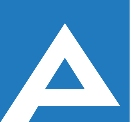 Agenţia Naţională pentru Ocuparea Forţei de MuncăCOMISIA DE CONCURS Lista candidaţilor care au promovat concursul pentru ocuparea funcţiilor publice vacanteNr. d/oNume, PrenumeLocul pe care s-a plasat candidatulSpecialist principal în cadrul direcției ocuparea forței de muncă Edineț  Specialist principal în cadrul direcției ocuparea forței de muncă Edineț  Specialist principal în cadrul direcției ocuparea forței de muncă Edineț  1.Prosii Ana-MariaISpecialist principal în cadrul secției ocuparea forței de muncă Dubăsari Specialist principal în cadrul secției ocuparea forței de muncă Dubăsari Specialist principal în cadrul secției ocuparea forței de muncă Dubăsari 2.Cojuhari NataliaI